The Commonwealth of MassachusettsExecutive Office of Health and Human ServicesDepartment of Public Health250 Washington Street, Boston, MA 02108-4619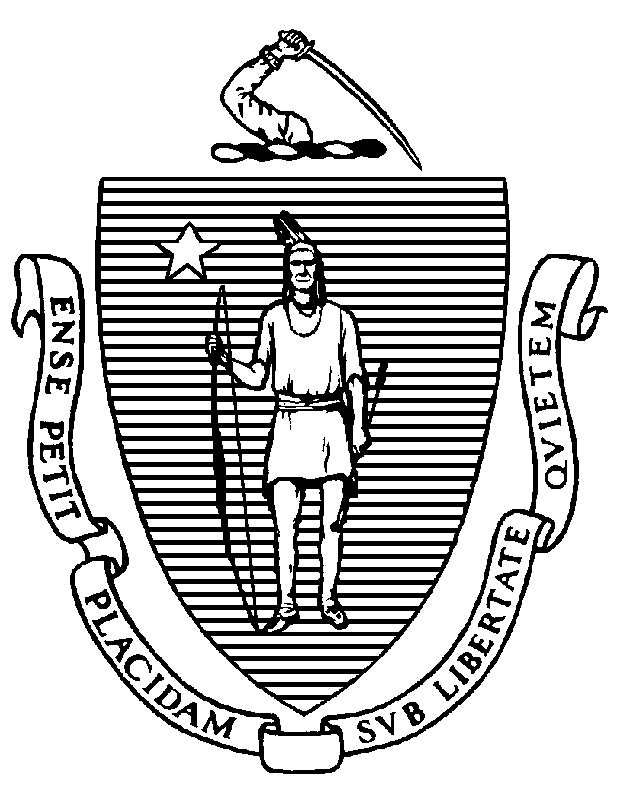 Pre-Participation Head Injury/Concussion Reporting Formfor Extracurricular Athletic ActivitiesThis form should be completed by the student’s parent(s) or legal guardian(s). Please submit this form to the Athletic Director, or official designated by the school, prior to the start of each season a student plans to participate in an extracurricular athletic activity. Student InformationStudent’s name SexDate of birthGradeSchool nameSport(s)Sport(s)Sport(s)Home addressPhone numberPhone numberPhone numberHas student ever experienced a traumatic head injury (a blow to the head)? Yes_____ No______If yes, when? Dates (month/year):   Has student ever received medical attention for a head injury? Yes_____ No______If yes, when? Dates (month/year):   If yes, please describe the circumstances:Was student diagnosed with a concussion? Yes_____ No______If yes, when?   Dates (month/year):   How long did symptoms last for the most recent concussion? (i.e., headache, difficulty concentrating, fatigue)